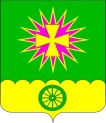 АДМИНИСТРАЦИя Нововеличковского                                    сельского поселения Динского района ПОСТАНОВЛЕНИЕот 28.04.2017          			 		                  № 81станица НововеличковскаяО проведении мероприятий, посвященных Празднику весны и труда и празднованию 72-й годовщины Победы советского народа в Великой Отечественной войне 1941-1945 годов и принятии мер общественной безопасности в период подготовки и проведения майских праздников С целью качественной подготовки и проведения в Нововеличковском сельском поселении празднования 72-й годовщины Победы советского народа в Великой Отечественной войне 1941-1945 годов и Праздника весны и труда, в соответствии с Федеральным законом от 19 мая 1995 года № 80-ФЗ «Об увековечении Победы советского народа в Великой Отечественной Войне 1941-1945 годов», руководствуясь Уставом Нововеличковского сельского поселения Динского района, п о с т а н о в л я ю: 	 Провести в мае 2017 года на территории Нововеличковского сельского поселения мероприятия, посвященные Празднику весны и труда и празднованию 72-й годовщины Победы советского народа в Великой Отечественной войне 1941-1945 годов и принять меры общественной безопасности в период подготовки и проведения майских праздников.Утвердить План праздничных мероприятий посвященных Празднику весны и труда и празднованию 72-й годовщины Победы советского народа в Великой Отечественной войне 1941-1945 годов, проводимых на территории Нововеличковского сельского поселения в период с 01.05.2017 г. по 09.05.2017 г. (приложение № 1).Директору МБУ «Культура» (Бездольная) подготовить афиши с программой проведения праздничных мероприятий и разместить их в местах массового пребывания населения. Директору МБУ НБО НСП (Пискарева) проводить регулярное оповещение о проведений праздничных мероприятиях через местный узел  радиовещания.Руководителю муниципального казенного учреждения «Обеспечение деятельности администрации Нововеличковского сельского поселения» (Журавлев): Обеспечить круглосуточные дежурства работников 01 мая 2017 года и в период с 06 по 09 мая 2017 года в соответствии с прилагаемым графиком (приложение № 2).Обеспечить уборку центрального парка и площади станицы во время и после праздничных мероприятий.Провести дополнительную уборку памятников в парке ст.Нововеличковской и прилегающей к ним территории к началу проведения митинга.6. Рекомендовать руководителям организаций и предприятий всех форм собственности, расположенных на территории поселения, обеспечить явку трудовых коллективов для участия в акции «Бессмертный полк» и для возложения венков и цветов после торжественного митинга. Сбор участников с 9-30 до 10-00 на площадке возле правления СПК «Колос». Начало шествия в 10-00.7. Рекомендовать руководителям, ответственным за участие коллективов в проведении праздничных мероприятий на территории Нововеличковского сельского поселения (И.А.Бездольная, Г.В.Пискарева, Т.П. Кулешова, Е.А.Максен, О.Г.Грек,  Я.Г. Ярославская, А.В.Машков) принять меры по обеспечению бесперебойной связи с оперативными дежурными отдела МВД по Динскому району по телефону 02, единой службы спасения по телефону 01.8. Начальнику отдела ЖКХ, малого и среднего бизнеса (Токаренко):8.1. Обеспечить дополнительные меры по охране мест проведения праздничных мероприятий на территории Нововеличковского сельского поселения и прилегающих территорий от возможных закладок взрывных устройств, обеспечению противопожарной безопасности через оповещение структур соответствующих ведомств, расположенных на территории поселения, привлекая общественные организации. 8.2. Обеспечить оперативное реагирование на возникновение чрезвычайных ситуаций. В ситуациях, требующих оперативного реагирования, незамедлительно сообщать оперативному дежурному администрации муниципального образования Динской район по телефону 6-12-51.9. Директору МУП ЖКХ Нововеличковское (Егоров):9.1. Обеспечить бесперебойное водоснабжение населения на территории Нововеличковского сельского поселения.9.2. Обеспечить необходимое количество мусорных контейнеров во время проведения праздничных мероприятий на территории центральной площади и парка Нововеличковского сельского поселения, а так же уборку данных мест после праздничных мероприятий до 7 часов утра следующего дня.10. Рекомендовать атаману хуторского казачьего общества ст. Нововеличковской (Степика) обеспечить охрану правопорядка на центральной площади и в парке во время проведения праздничных мероприятий по взаимодействии с правоохранительными органами, отделом ЖКХ, малого и среднего бизнеса администрации Нововеличковского сельского поселения.11. Рекомендовать начальнику отдела полиции ст. Новотитаровской ОМВД России по Динскому району (Убоженко) принять надлежащие меры по защите всех форм собственности и личной безопасности граждан, обеспечению общественного правопорядка и общественной безопасности на всей территории поселения, в том числе и в местах проведения массовых мероприятий.12. Контроль за выполнением настоящего постановления оставляю за собой.13. Постановление вступает в силу со дня его подписанияИсполняющий обязанности главы администрации Нововеличковского сельского поселения						     	          Г.М.КоваПРИЛОЖЕНИЕ № 1УТВЕРЖДЕНОпостановлением администрацииНововеличковского сельскогопоселения Динского районаот 28.04.2017 г. № 81План праздничных мероприятий посвященных Празднику весны и труда и празднованию 72-й годовщины Победы советского народа в Великой Отечественной войне 1941-1945 годов, проводимых на территории Нововеличковского сельского поселения в период с 01.05.2017 г. по 09.05.2017 г.Директор МБУ «Культура»Нововеличковского сельского поселения                                     И.А. БездольнаяПРИЛОЖЕНИЕ № 2УТВЕРЖДЕНОпостановлением администрацииНововеличковского сельскогопоселения Динского районаот 28.04.2017 г. № 81График круглосуточных дежурств работников МКУ «ОДА НСП» 01 мая 2017 года и на период с 06 по 09 мая 2017 годаРуководитель МКУ «ОДА НСП»                                                   С.И.Журавлев№Наименование мероприятийДата, время проведенияМесто проведенияОтветственный1.Праздничная дискотека01.05.201719-30Площадь перед администрацией Нововеличковского сельского поселенияДолгополова Е.А.2.Праздничная дискотека01.05.201719-00Площадь перед ДК ст. ВоронцовскойИндюкова Н.А.3.«Через все прошли и победили» митинг, посвященный 72-й годовщине Победы в ВОВ09.05.201710.00Мемориал памяти ст. ВоронцовскаяКова Л.А.4.«Бессмертный полк» торжественное шествие, посвященное Великой Победе09.05.201710.00ст. Нововеличковская ул. КраснаяБездольная В.Л.5.«Победная весна» митинг, посвященный 72-й годовщине Победы в ВОВ09.05.201711.00Мемориал памяти ст. НововеличковскаяБездольная В.Л.6.Праздничный флэшмоб09.05.201711.30Площадь администрации Нововеличковского сельского поселенияБездольная В.Л.7.«Мы за мир без войны» концертные программы, посвященные дню Победы09.05.201712.00-19.00Площадь администрации Нововеличковского сельского поселенияБездольная В.Л.8.Праздничная дискотека09.05.201720.00 – 22.00Площадь администрации Нововеличковского сельского поселенияДолгополова Е.А.9.Праздничный фейерверк09.05.201721.30 Площадь администрации Нововеличковского сельского поселенияАдминистрация НСПФИО, должность/Дата01 мая06 мая07 мая08 мая09 маяКвас Алексей ФилипповичДДНПешаков Владимир АлександровичНДНЧернушич Иван ИвановичНДНД